PROGRAMACIÓN DE ABN	Las actividades de abn que presento a continuación, están dirigidas a niños y niñas de 4 años y se han realizado durante los meses de febrero y marzo. Debido a la situación de estado de alarma que vivimos por la epidemia causada por el virus covid-19 en nuestro país, me veo obligada a usar en algunas actividades imágenes de internet como ejemplo de los materiales que tengo en la clase elaborados por mí.ACTIVIDAD 1:Los aparcacoches.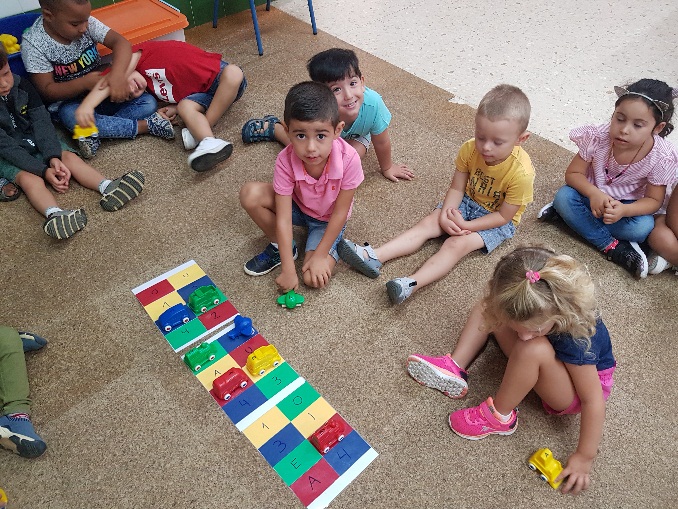 OBJETIVOS:- Diferenciar entre número y letra.- Reconocer las grafías del mismo número.OBJETIVOS:- Diferenciar entre número y letra.- Reconocer las grafías del mismo número.CONTENIDOS:- Diferenciación entre números y letras y sus usos.- Asociación de las grafías de los mismos números. DESARROLLO:En el rincón de las construcciones disponemos el juego de los coches a los que, previamente, les hemos escrito letras y números. Estos coches se deben de aparcar en el aparcamiento que tenga su mismo color y número o letra. DESARROLLO:En el rincón de las construcciones disponemos el juego de los coches a los que, previamente, les hemos escrito letras y números. Estos coches se deben de aparcar en el aparcamiento que tenga su mismo color y número o letra. RECURSOS:- Juego de coches.- Aparcamientos realizados con folios de distintos colores.ACTIVIDAD 2:Los gusanos.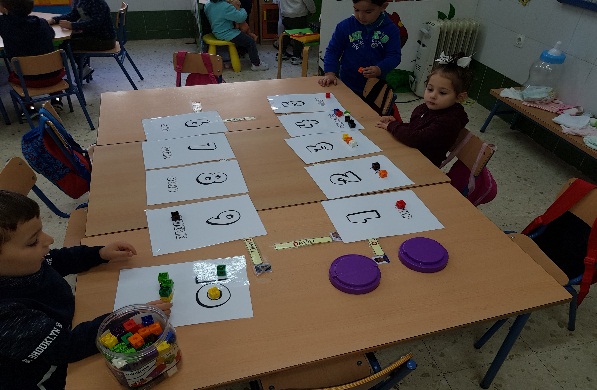 OBJETIVOS:- Reconocer el número escrito.- Asociar la grafía con su cantidad.OBJETIVOS:- Reconocer el número escrito.- Asociar la grafía con su cantidad.CONTENIDOS:- El número y su grafía.- Representación de la cantidad de los números.DESARROLLO:En el rincón de las matemáticas realizamos gusanos con los policubos siguiendo el número que indican las tarjetas.DESARROLLO:En el rincón de las matemáticas realizamos gusanos con los policubos siguiendo el número que indican las tarjetas.RECURSOS:- Policubos.- Tarjetas de números.ACTIVIDAD 3:Puzles numerados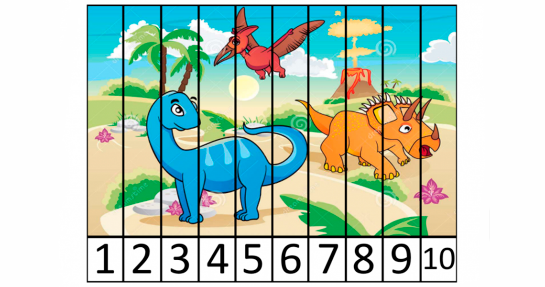 OBJETIVOS:- Conocer la grafía de los números.- Ordenar la serie numérica.OBJETIVOS:- Conocer la grafía de los números.- Ordenar la serie numérica.CONTENIDOS:- Los números y su orden.- Comprensión de la importancia del orden de los númerosDESARROLLO:En el rincón de matemáticas formamos los puzles de los dinosaurios ordenando las piezas numeradas del uno al 10.DESARROLLO:En el rincón de matemáticas formamos los puzles de los dinosaurios ordenando las piezas numeradas del uno al 10.RECURSOS:- Puzles de dinosaurios plastificados y con velcros.ACTIVIDAD 4:Las púas de los dinosaurios.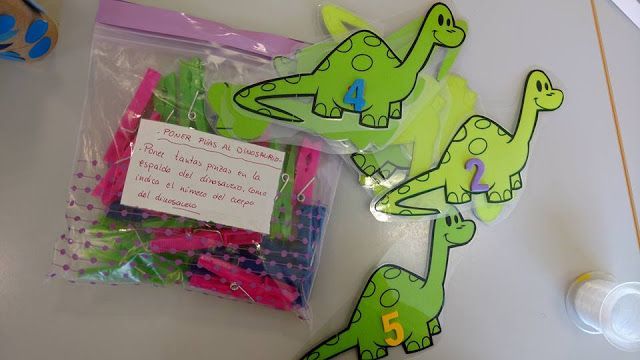 OBJETIVOS:- Diferenciar las grafías de los números.- Desarrollar la capacidad de conteo.OBJETIVOS:- Diferenciar las grafías de los números.- Desarrollar la capacidad de conteo.CONTENIDOS:- Los números del 1 al 10.- Capacidad de contar uno más a medida que subimos en la serie numérica.DESARROLLO:En el rincón de matemáticas jugamos con los dinosaurios a enganchar las púas que nos indique el número.DESARROLLO:En el rincón de matemáticas jugamos con los dinosaurios a enganchar las púas que nos indique el número.RECURSOS:- Dibujo de dinosaurio plastificado.- Pinzas pequeñas de madera.